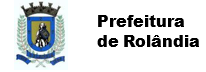 SECRETARIA MUNICIPAL DE EDUCAÇÃOEDUCAÇÃO INFANTIL – ROTEIROATIVIDADES COMPLEMENTARES DE ESTUDO – COVID 19ESCOLA/ CMEI MUNICIPAL: CMEI ZILDA ARNSPROFESSORA: SHIRLEY ZANINTURMA: INFANTIL I- CRIANÇAS BEM PEQUENAS (1 ANO)ATIVIDADES DE RECUPERAÇÃO3º. TRIMESTRE DE 23 A 27 DE NOVEMBRO DE 2020 SEGUNDA-FEIRA, 23 DE NOVEMBRO SECRETARIA MUNICIPAL DE EDUCAÇÃOEDUCAÇÃO INFANTIL – ROTEIROATIVIDADES COMPLEMENTARES DE ESTUDO – COVID 19ESCOLA/ CMEI MUNICIPAL: CMEI ZILDA ARNSPROFESSORA: SHIRLEY ZANINTURMA: INFANTIL I- CRIANÇAS BEM PEQUENAS (1 ANO)ATIVIDADES DE RECUPERAÇÃO3º. TRIMESTRE DE 23 A 27 DE NOVEMBRO DE 2020 TERÇA-FEIRA, 24 DE NOVEMBRO SECRETARIA MUNICIPAL DE EDUCAÇÃOEDUCAÇÃO INFANTIL – ROTEIROATIVIDADES COMPLEMENTARES DE ESTUDO – COVID 19ESCOLA/ CMEI MUNICIPAL: CMEI ZILDA ARNSPROFESSORA: SHIRLEY ZANINTURMA: INFANTIL I- CRIANÇAS BEM PEQUENAS (1 ANO)ATIVIDADES DE RECUPERAÇÃO3º. TRIMESTRE DE 23 A 27 DE NOVEMBRO DE 2020 QUARTA-FEIRA, 25 DE NOVEMBRO SECRETARIA MUNICIPAL DE EDUCAÇÃOEDUCAÇÃO INFANTIL – ROTEIROATIVIDADES COMPLEMENTARES DE ESTUDO – COVID 19ESCOLA/ CMEI MUNICIPAL: CMEI ZILDA ARNSPROFESSORA: SHIRLEY ZANINTURMA: INFANTIL I- CRIANÇAS BEM PEQUENAS (1 ANO)ATIVIDADES DE RECUPERAÇÃO3º. TRIMESTRE DE 23 A 27 DE NOVEMBRO DE 2020 QUINTA-FEIRA, 26 DE NOVEMBRO SECRETARIA MUNICIPAL DE EDUCAÇÃOEDUCAÇÃO INFANTIL – ROTEIROATIVIDADES COMPLEMENTARES DE ESTUDO – COVID 19ESCOLA/ CMEI MUNICIPAL: CMEI ZILDA ARNSPROFESSORA: SHIRLEY ZANINTURMA: INFANTIL I- CRIANÇAS BEM PEQUENAS (1 ANO)ATIVIDADES DE RECUPERAÇÃO3º. TRIMESTRE DE 23 A 27 DE NOVEMBRO DE 2020 SEXTA-FEIRA, 27 DE NOVEMBRO DE 2020O QUE VOCÊ VAIESTUDAR:SABERES E CONHECIMENTOS:- AUTOCONHECIMENTO.- O PRÓPRIO CORPO.PARA QUE VAMOS ESTUDAR ESSE CONTEÚDOS?CAMPO DE EXPERIÊNCIA: O EU, O OUTRO E O NÓS:(EI02EO02) DEMONSTRAR IMAGEM POSITIVA DE SI E CONFIANÇA EM SUA CAPACIDADE PARA ENFRENTAR DIFICULDADES E DESAFIOS.CAMPO DE EXPERIÊNCIA: CORPO, GESTOS E MOVIMENTOS:(EI02CG01) APROPRIAR-SE DE GESTOS E MOVIMENTOS DE SUA CULTURA NO CUIDADO DE SI E NOS JOGOS E BRINCADEIRAS.COMO VAMOS ESTUDAR OS CONTEÚDOS?ATIVIDADE PROPOSTA: “QUEM SOU EU?”NESTA ATIVIDADE VOCÊ PODERÁ USAR UM ESPELHO EM QUE A CRIANÇA POSSA SE VER DE CORPO INTEIRO OU POR FOTO. COLOQUE A CRIANÇA EM FRENTE AO ESPELHO DEIXE QUE ELA SE VEJA POR UNS MINUTOS E DEPOIS COMECE A PERGUNTAR. QUEM É ESSA CRIANÇA LINDA QUE A MAMÃE ESTÁ VENDO? (NESTA SITUAÇÃO USE A FORMA CARINHOSA QUE VOCÊ A TRATA). DEIXE-A RESPONDER DAÍ ENTÃO COMECE APONTANDO E PERGUNTANDO AS PARTES DE SEU CORPO. ONDE É A CABEÇA, OS BRAÇOS, E ASSIM POR DIANTE ATÉ QUE ELA DIGA VÁRIAS PARTES DE SEU CORPO, LEMBRE-SE QUE CADA CRIANÇA REAGIRÁ DE UM JEITO UNS JÁ FALAM E OUTROS ESTÃO EM DESENVOLVIMENTO E É PARA ISSO TAMBÉM ESTES ESTIMULOS, PARA INCENTIVÁ-LOS A FALAR.O QUE VOCÊ VAIESTUDAR:SABERES E CONHECIMENTOS: - TEXTURA, MASSA E TAMANHO DOS OBJETOS.- CLASSIFICAÇÃO DOS OBJETOS DE ACORDO COM ATRIBUTOS.PARA QE VAMOS ESTUDAR ESSE CONTEÚDOS?CAMPO DE EXPERIÊNCIA: ESPAÇOS, TEMPOS, QUANTIDADES, RELAÇÕES E TRANSFORMAÇÕES:(EI02ET01) EXPLORAR E DESCREVER SEMELHANÇAS E DIFERENÇAS ENTRE AS CARACTERÍSTICAS E PROPRIEDADES DOS OBJETOS (TEXTURA, MASSA, TAMANHO).CAMPO DE EXPERIÊNCIA: ESPAÇOS, TEMPOS, QUANTIDADES, RELAÇÕES E TRANSFORMAÇÕES: (EI02ET05). CLASSIFICAR OBJETOS, CONSIDERANDO DETERMINADO ATRIBUTO (TAMANHO, PESO, COR, FORMA, ETC.).COMO VAMOS ESTUDAR OS CONTEÚDOS?ATIVIDADE PROPOSTA: RECONHECENDO OS PARES, NESTA ATIVIDADE, PEDIMOS QUE PEGUE TRÊS OU QUATRO POTES PLÁSTICOS DE DIFERENTES TAMANHOS E COM TAMPA, TIRAR AS TAMPAS, E PEDIR QUE AJUDE A ENCONTRAR A TAMPA DO POTE, INSISTIR PARA QUE FAÇA TENTATIVAS PARA ENCONTRAR A TAMPA CERTA DE CADA POTE. COMEMORAR SEMPRE QUE A CRIANÇA CONSEGUIR ENCONTRAR A TAMPA CERTA.O QUE VOCÊ VAIESTUDAR:SABERES E CONHECIMENTOS:- FORMAÇÃO E AMPLIAÇÃO DE VOCABULÁRIO- SEU CORPO, SUAS POSSIBILIDADES MOTORAS, SENSORIAIS E EXPRESSIVAS.PARA QE VAMOS ESTUDAR ESSE CONTEÚDOS?CAMPO DE EXPERIÊNCIA: ESCUTA, FALA, PENSAMENTO E IMAGINAÇÃO(EI02EF03) DEMONSTRAR INTERESSE E ATENÇÃO AO OUVIR A LEITURA DE HISTÓRIAS E OUTROS TEXTOS, COM ORIENTAÇÃO DO ADULTO-LEITOR.CAMPO DE EXPERIÊNCIA: CORPO, GESTOS E MOVIMENTOS(EI02CG01) APROPRIAR-SE DE GESTOS E MOVIMENTOS DE SUA CULTURA NO CUIDADO DE SI E NOS JOGOS E BRINCADEIRAS.COMO VAMOS ESTUDAR OS CONTEÚDOS?ATIVIDADE PROPOSTA: ASSISTIR O VÍDEO COM A MÚSICA “PINTINHO AMARELINHO”, LINK: https://youtu.be/NGYh8Lv56oc POR ALGUMAS VEZES, DANCE, PULE E RODOPIE USANDO A IMAGINAÇÃO, JUNTO COM SUA CRIANÇA, FAZENDO GESTOS, EXPLORANDO E APROVEITANDO BEM ESSE MOMENTO, APÓS ENTREGAR PAPEL E GIZ DE CERA PEDINDO PARA QUE ELA PINTE O DESENHO DO PINTINHO A SEU MODO.O QUE VOCÊ VAIESTUDAR:SABERES E CONHECIMENTOS:- FAMÍLIA E ESCOLA.- FORMAÇÃO E AMPLIAÇÃO DE VOCABULÁRIO.PARA QE VAMOS ESTUDAR ESSE CONTEÚDOS?CAMPO DE EXPERIÊNCIA:  O EU, O OUTRO E O NÓS(EI02EO01) DEMONSTRAR ATITUDES DE CUIDADO E SOLIDARIEDADE NA INTERAÇÃO COM CRIANÇA E ADULTOS.CAMPO DE EXPERIÊNCIA: ESCUTA, FALA, PENSAMENTO E IMAGINAÇÃO(EI02EF03) DEMONSTRAR INTERESSE E ATENÇÃO AO OUVIR A LEITURA DE HISTÓRIAS E OUTROS TEXTOS.COMO VAMOS ESTUDAR OS CONTEÚDOS?ATIVIDADE PROPOSTA: HISTÓRIA CONTADA “A ÁRVORE SEM FOLHAS”, LINK: https://youtu.be/u9LvPACZQCw, ASSISTIR O VÍDEO JUNTO COM A CRIANÇA, PERGUNTAR DE JÁ VIU UMA ÁRVORE COMO ESSA, SE POSSÍVEL MOSTRAR UMA ÁRVORE E FALAR COMO SÃO A MAIORIA DAS ÁRVORES, E QUE MUITAS DELAS PERDEM GRANDE PARTE DAS FOLHAS NO OUTONO. OFERECER SULFITE E GIZ DE CERA PARA QUE PINTE O DESENHO DA ÁRVORE.O QUE VOCÊ VAIESTUDAR:SABERES E CONHECIMENTOS: - FENÔMENOS NATURAIS: LUZ SOLAR, VENTO, CHUVA.- SENSAÇÕES, EMOÇÕES, PERCEPÇÕES E SENTIMENTOS.PARA QE VAMOS ESTUDAR ESSE CONTEÚDOS?CAMPO DE EXPERIÊNCIA: ESPAÇOS, TEMPOS, QUANTIDADES, RELAÇÕES E TRANSFORMAÇÕES:(EI02ET02). OBSERVAR, RELATAR E DESCREVER INCIDENTES DO COTIDIANO E FENÔMENOS NATURAIS (LUZ SOLAR, VENTO, CHUVA, ETC.).CAMPO DE EXPERIÊNCIA: O EU, O OUTRO E O NÓS:(EI02EO04) COMUNICAR-SE COM OS COLEGAS E OS ADULTOS, BUSCANDO COMPREENDÊ-LOS E FAZENDO-SE COMPREENDER.COMO VAMOS ESTUDAR OS CONTEÚDOS?ATIVIDADE PROPOSTA: RECONHECENDO FENÔMENOS DA NATUREZA, PERGUNTAR PARA A CRIANÇA SE ESTÁ CHOVENDO OU SE ESTÁ SOL, E PEDIR QUE MOSTRE ONDE ESTÁ A CHUVA, OU ONDE ESTÁ O SOL, FALAR QUE O SOL É NA FORMA DE CIRCULO, UTILIZANDO UMA FOLHA DE SULFITE, FAZER O DESENHO MOSTRANDO COMO É O SOL, QUE TEM A FORMA DE UM CÍRCULO, E EM SEGUIDA, PEDIR QUE A CRIANÇA FAÇA SEU PRÓPRIO DESENHO.